1.12	to consider an extension of the current worldwide allocation to the Earth exploration-satellite (active) service in the frequency band 9 300-9 900 MHz by up to 600 MHz within the frequency bands 8 700-9 300 MHz and/or 9 900-10 500 MHz, in accordance with Resolution  651 (WRC-12);BackgroundThis agenda item considers extending the current Earth exploration-satellite service (EESS) (active) allocation in the range 9 300 – 9 900 MHz by an additional 600 MHz within portions of the range 8 700 – 10 500 MHz.  Space-borne radars operating in the EESS (active) in this band have demonstrated their importance by contributing to a large number of scientific and geo-information such as disaster relief and humanitarian aid, land use and large area coastal surveillance. For such applications, there is a growing demand for increasing radar image resolution. Therefore, it is necessary to increase the bandwidth by another 600 MHz for a total of 1 200 MHz contiguous bandwidth.Incumbent services in the 9 900 – 10 500 MHz range include the radiolocation, fixed, mobile, amateur, and amateur-satellite services.  The radiolocation service is primary worldwide throughout the band.  The fixed service is secondary worldwide from 9 900 – 10 000 MHz.  The fixed and mobile services are primary in ITU Regions 1 and 3 from 10 000 – 10 450 MHz.  The amateur service is secondary at 10 000 – 10 500 MHz worldwide, and the amateur-satellite service is secondary at 10 450 – 10 500 MHz worldwide.Currently, the 9 000 – 9 300 MHz range contains primary allocations to aeronautical and maritime radionavigation safety services.  It is imperative to protect these safety service operations from harmful interference.  There is potential interference to stations operating in the adjacent 10.5 – 10.7 GHz frequency range if the extension is made in the upper 9 900 – 10 500 MHz range, including stations in passive services (radio astronomy, Earth exploration-satellite (passive), and space research (passive).  Similarly, there is potential interference to stations operating in the space research service in the band 8 400 – 8 500 MHz if the EESS allocation is extended to the lower 8 700 – 9 300 MHz frequency range.  In accordance with Resolution 651 (WRC 12), the ITU conducted sharing studies to ensure the protection of existing in-band services and compatibility studies to address interference due to unwanted emissions into the services in the 10 600 – 10 700 MHz frequency range and the space research service in the 8 400 – 8 500 MHz band.Studies have demonstrated that sharing is possible between EESS (active) and the existing services in the 9 900 – 10 500 MHz frequency range and that passive services in the 10 600 – 10 700 MHz frequency range can be protected from unwanted emissions from a new EESS (active) allocation.  Given the results of sharing studies, this proposal supports an allocation of an additional 600 MHz to the EESS (active) as a primary allocation in the frequency range 9 900 – 10 500 MHz..  This proposal extends the protections for incumbent services in No. 5.476A to the new frequency allocations and indicates that the use of this frequency allocation extension may be limited to systems requiring a necessary bandwidth of greater than 600 MHz that cannot be fully accommodated within the 9 300 – 9 900 MHz band. This proposal ensures that secondary amateur-satellite service operations in the frequency band 10.45-10.5 GHz that are advance published prior to the date of entry into force of the primary EESS (active) allocation in 9 900 – 10 500 MHz are treated on a co-equal basis with EESS (active) operations.  This proposal supports no change to allocations in the 8 700 – 9 300 MHz frequency range because ITU-R studies show feasibility to make the entire 600 MHz extension to the EESS (active) in frequencies above the existing EESS (active) allocation 9 300 – 9 900 MHz.ProposalsARTICLE 5Frequency allocationsSection IV – Table of Frequency Allocations
(See No. 2.1)

NOC	IAP/7A12/18 500-10 000 MHzReasons:	Because it has been shown to be feasible to allocate the entire 600 MHz extension to the EESS (active) in frequencies above the existing EESS (active) allocation at 9 300 – 9 900 MHz, no change to allocations in the 8 700 – 9 300 MHz frequency range is needed.MOD	IAP/7A12/28 500-10 000 MHzReasons:	To provide adequate spectrum for new space based high resolution synthetic aperture radar systems requiring greater than 600 MHz of contiguous spectrum.MOD	IAP/7A12/310-11.7 GHzReasons:	To provide adequate spectrum for new space based high resolution synthetic aperture radar systems requiring greater than 600 MHz of contiguous spectrumADD	IAP/7A12/45.A112	The use of the frequency band 9 900 – 10 500 MHz by the Earth exploration-satellite service (active) is limited to systems requiring necessary bandwidths greater than 600 MHz that cannot be fully accommodated within the 9 300-9 900 MHz band.  (WRC 15)Reasons:	To limit the use of the extension to the existing allocation to systems employing very wide bandwidths in order to protect incumbent services.ADD	IAP/7A12/5B112	In the bands 9 900 – 10 000 MHz,  10 – 10.45 GHz, and 10.45 – 10.5 GHz stations in the Earth exploration-satellite service (active) shall not cause harmful interference to, nor claim protection from, stations of the radiolocation service.  (WRC-15)Reasons:	To extend the same protections to the radiolocation service for the new allocation to the Earth exploration-satellite service (active) in the bands 9 900 – 10 000 MHz, 10 – 10.45 GHz, and 10.45 – 10.5 GHz as in the 9 300 – 9 800 MHz band.ADD	IAP/7A12/65.C112	Space stations operating in the Earth exploration-satellite (active) service shall comply with Recommendation ITU R RS.2066.     (WRC 15)Reasons:	It ensures protection of RAS stations in the frequency band 10.6-10.7 GHz through incorporation by reference of Recommendation ITU-R RS.2066.ADD	IAP/7A12/75.D112	In the band 10.45-10.5 GHz, stations operating with networks in the amateur-satellite service for which information for advance publication has been received by the Bureau prior to 1 January 2017 shall have an equality of right to operate with stations in the Earth exploration-satellite service (active).       (WRC-15)Reasons:	To ensure that secondary amateur-satellite service operations in the frequency band 10.45-10.5 GHz that are advance published prior to the entry into force date of the primary EESS (active) allocation in 9 900 – 10 500 MHz are treated on a co-equal basis with EESS (active) operations.SUP	IAP/7A12/8RESOLUTION 651 (WRC-12)Possible extension of the current worldwide allocation to the Earth exploration-satellite (active) service in the frequency band 9 300-9 900 MHz by up to 600 MHz within the frequency bands 8 700-9 300 MHz 
and/or 9 900-10 500 MHz Reasons:	The required studies have been completed and this resolution is no longer needed.World Radiocommunication Conference (WRC-15)
Geneva, 2–27 November 2015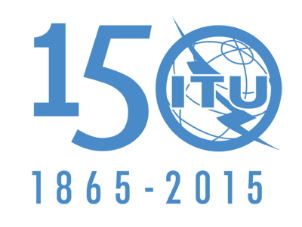 INTERNATIONAL TELECOMMUNICATION UNIONPLENARY MEETINGAddendum 12 to
Document 7-E21 August2015Original: EnglishMember States of the Inter-American Telecommunication Commission (CITEL)Member States of the Inter-American Telecommunication Commission (CITEL)Proposals for the work of the conferenceProposals for the work of the conferenceAgenda item  1.12Agenda item  1.12Allocation to servicesAllocation to servicesAllocation to servicesRegion 1Region 2Region 38 650-8 750	RADIOLOCATION				5.468  5.4698 650-8 750	RADIOLOCATION				5.468  5.4698 650-8 750	RADIOLOCATION				5.468  5.4698 750-8 850	RADIOLOCATION				AERONAUTICAL RADIONAVIGATION  5.470				5.4718 750-8 850	RADIOLOCATION				AERONAUTICAL RADIONAVIGATION  5.470				5.4718 750-8 850	RADIOLOCATION				AERONAUTICAL RADIONAVIGATION  5.470				5.4718 850-9 000	RADIOLOCATION				MARITIME RADIONAVIGATION  5.472				5.4738 850-9 000	RADIOLOCATION				MARITIME RADIONAVIGATION  5.472				5.4738 850-9 000	RADIOLOCATION				MARITIME RADIONAVIGATION  5.472				5.4739 000-9 200	RADIOLOCATION	AERONAUTICAL RADIONAVIGATION  5.337	5.471  5.473A9 000-9 200	RADIOLOCATION	AERONAUTICAL RADIONAVIGATION  5.337	5.471  5.473A9 000-9 200	RADIOLOCATION	AERONAUTICAL RADIONAVIGATION  5.337	5.471  5.473A9 200-9 300	RADIOLOCATION	MARITIME RADIONAVIGATION  5.472	5.473  5.4749 200-9 300	RADIOLOCATION	MARITIME RADIONAVIGATION  5.472	5.473  5.4749 200-9 300	RADIOLOCATION	MARITIME RADIONAVIGATION  5.472	5.473  5.474Allocation to servicesAllocation to servicesAllocation to servicesRegion 1Region 2Region 39 500-9 800	EARTH EXPLORATION-SATELLITE (active)	RADIOLOCATION	RADIONAVIGATION	SPACE RESEARCH (active)	5.476A9 500-9 800	EARTH EXPLORATION-SATELLITE (active)	RADIOLOCATION	RADIONAVIGATION	SPACE RESEARCH (active)	5.476A9 500-9 800	EARTH EXPLORATION-SATELLITE (active)	RADIOLOCATION	RADIONAVIGATION	SPACE RESEARCH (active)	5.476A9 800-9 900	RADIOLOCATION	Earth exploration-satellite (active)	Fixed	Space research (active)	5.477  5.478  5.478A  5.478B9 800-9 900	RADIOLOCATION	Earth exploration-satellite (active)	Fixed	Space research (active)	5.477  5.478  5.478A  5.478B9 800-9 900	RADIOLOCATION	Earth exploration-satellite (active)	Fixed	Space research (active)	5.477  5.478  5.478A  5.478B9 900-10 000		RADIOLOCATION	Fixed	5.477  5.478  5.4799 900-10 000		RADIOLOCATION	Fixed	5.477  5.478  5.4799 900-10 000		RADIOLOCATION	Fixed	5.477  5.478  5.479Allocation to servicesAllocation to servicesAllocation to servicesRegion 1Region 2Region 310-10.45FIXEDMOBILERADIOLOCATIONAmateur10-10.45RADIOLOCATIONAmateur10-10.45FIXEDMOBILERADIOLOCATIONAmateur5.4795.479  5.4805.47910.45-10.5					RADIOLOCATION				Amateur				Amateur-satellite				5.48110.45-10.5					RADIOLOCATION				Amateur				Amateur-satellite				5.48110.45-10.5					RADIOLOCATION				Amateur				Amateur-satellite				5.481